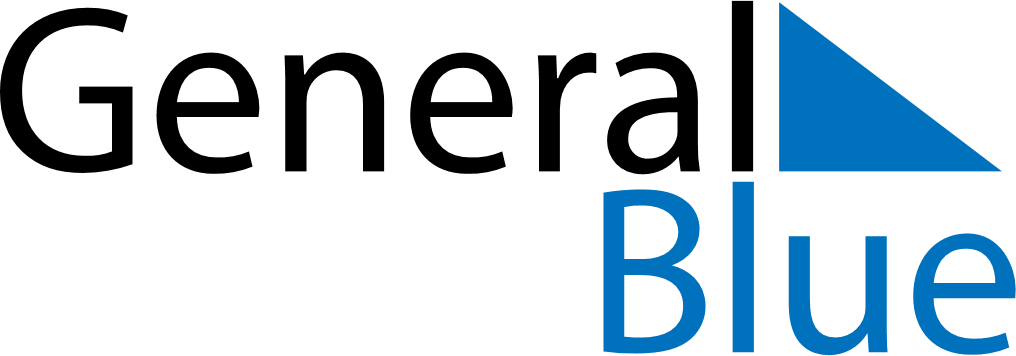 January 2024January 2024January 2024January 2024January 2024January 2024Chiaia, Campania, ItalyChiaia, Campania, ItalyChiaia, Campania, ItalyChiaia, Campania, ItalyChiaia, Campania, ItalyChiaia, Campania, ItalySunday Monday Tuesday Wednesday Thursday Friday Saturday 1 2 3 4 5 6 Sunrise: 7:27 AM Sunset: 4:44 PM Daylight: 9 hours and 17 minutes. Sunrise: 7:27 AM Sunset: 4:45 PM Daylight: 9 hours and 18 minutes. Sunrise: 7:27 AM Sunset: 4:46 PM Daylight: 9 hours and 19 minutes. Sunrise: 7:27 AM Sunset: 4:47 PM Daylight: 9 hours and 19 minutes. Sunrise: 7:27 AM Sunset: 4:48 PM Daylight: 9 hours and 20 minutes. Sunrise: 7:27 AM Sunset: 4:49 PM Daylight: 9 hours and 21 minutes. 7 8 9 10 11 12 13 Sunrise: 7:27 AM Sunset: 4:50 PM Daylight: 9 hours and 22 minutes. Sunrise: 7:27 AM Sunset: 4:51 PM Daylight: 9 hours and 23 minutes. Sunrise: 7:27 AM Sunset: 4:52 PM Daylight: 9 hours and 24 minutes. Sunrise: 7:27 AM Sunset: 4:53 PM Daylight: 9 hours and 26 minutes. Sunrise: 7:26 AM Sunset: 4:54 PM Daylight: 9 hours and 27 minutes. Sunrise: 7:26 AM Sunset: 4:55 PM Daylight: 9 hours and 28 minutes. Sunrise: 7:26 AM Sunset: 4:56 PM Daylight: 9 hours and 29 minutes. 14 15 16 17 18 19 20 Sunrise: 7:26 AM Sunset: 4:57 PM Daylight: 9 hours and 31 minutes. Sunrise: 7:25 AM Sunset: 4:58 PM Daylight: 9 hours and 32 minutes. Sunrise: 7:25 AM Sunset: 4:59 PM Daylight: 9 hours and 34 minutes. Sunrise: 7:24 AM Sunset: 5:00 PM Daylight: 9 hours and 35 minutes. Sunrise: 7:24 AM Sunset: 5:01 PM Daylight: 9 hours and 37 minutes. Sunrise: 7:23 AM Sunset: 5:03 PM Daylight: 9 hours and 39 minutes. Sunrise: 7:23 AM Sunset: 5:04 PM Daylight: 9 hours and 40 minutes. 21 22 23 24 25 26 27 Sunrise: 7:22 AM Sunset: 5:05 PM Daylight: 9 hours and 42 minutes. Sunrise: 7:22 AM Sunset: 5:06 PM Daylight: 9 hours and 44 minutes. Sunrise: 7:21 AM Sunset: 5:07 PM Daylight: 9 hours and 46 minutes. Sunrise: 7:20 AM Sunset: 5:09 PM Daylight: 9 hours and 48 minutes. Sunrise: 7:20 AM Sunset: 5:10 PM Daylight: 9 hours and 50 minutes. Sunrise: 7:19 AM Sunset: 5:11 PM Daylight: 9 hours and 52 minutes. Sunrise: 7:18 AM Sunset: 5:12 PM Daylight: 9 hours and 54 minutes. 28 29 30 31 Sunrise: 7:17 AM Sunset: 5:13 PM Daylight: 9 hours and 56 minutes. Sunrise: 7:16 AM Sunset: 5:15 PM Daylight: 9 hours and 58 minutes. Sunrise: 7:16 AM Sunset: 5:16 PM Daylight: 10 hours and 0 minutes. Sunrise: 7:15 AM Sunset: 5:17 PM Daylight: 10 hours and 2 minutes. 